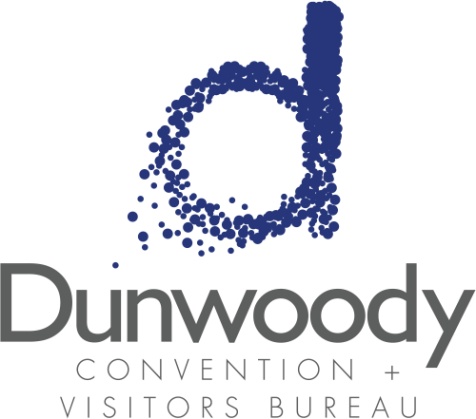 Special Called Board Meeting March 30, 201711:30 a.m. – 1:00 p.m.
Meeting Agenda:Meeting Called to OrderMinutes			January 26 Board MeetingCommittee ReportsExecutive				 Personnel				Finance	City of Dunwoody Report		Michael StarlingExecutive Director’s Report		Katie WilliamsOld Business 2017 CVBD Annual Meeting New BusinessAdjourn 